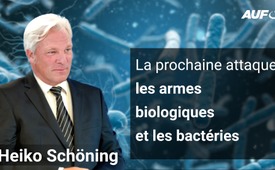 HeikoSchöning met en garde– la prochaine attaque :les armes biologiques et les bactéries (interview AUF1)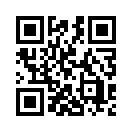 Selon l'analyste et médecin HeikoSchöning, les groupes pharmaceutiques et les services secrets unissent actuellement leurs forces dans la recherche sur les armes biologiques. Après des mois de recherches, Schöning en est certain : « Cette fois, ce sera des bactéries ! » Le médecin avait déjà prédit, des mois avant le Covid, une mise en scène de l'état d'urgence sanitaire. Maintenant, dans l'interview d'AUF1 avec Stefan Magnet, il cite des noms concrets, des entreprises et demande la diffusionde ces informations. Car, selon HeikoSchöning, en faisant connaître les acteurs, un crime planifié à l'avance pourrait être déjoué.HeikoSchöning:  
Ils ont des projets bien plus vastes, et c'est vraiment très, très menaçant. [...]
De nouveaux projets sont en cours et je peux également vous informer aujourd'hui de la dernière révélation. [...] Ce que je peux clairement démontrer - et de nombreux autres chercheurs internationaux de qualité et intègres également - c'est ce qui se passe maintenant, ce qui s'est passé et ce qui se passe maintenant de nouveau. [...] Les premiers chefs et aussi les chefs de département de la CIA et de son prédécesseur OSS (en français : Office des services stratégiques), ils venaient effectivement des banques d'investissement. [...] Et les véritables tueurs ne sont pas des virus, mais des bactéries. Et c'est précisément ce qui se prépare. Et des milliards sont investis dans ce domaine. [...] L'entreprise actuelle qui produit les soi-disant antidotes contre les armes biologiques, contre les nouveaux agents pathogènes et aussi les vaccins à ARNm s'appelle National Resilience.Et les directeurs viennent de banques liées à la mafia et aussi directement de la CIA. [...] Et nous avons maintenant la chance, en été/automne 2023, de pouvoir justement contrer, peut-être même stopper, le nouveau crime qui sera lié à la National Resilience.

Présentateur AUF1 Stefan Magnet :
Cher Monsieur Schöning, merci beaucoup d'être revenu nous voir dans le studio d'AUF1.

HeikoSchöning :
Oui, merci beaucoup pour l'invitation. Je suis heureux d'être de retour en Autriche.

Présentateur d'AUF1 Stefan Magnet :
Nous entrons tout de suite à fond dans le vif du sujet, de manière bien connue, quand on observe tout ce que les groupes mondiaux, mais aussi les acteurs régionaux, nationaux, font et préparent ici, on ne peut pas avoir l'impression que la pandémie est définitivement terminée, que c'est fini avec le Covid et que 2023 n'est pas la dernière année où nous avons vécu dans un état d'urgence. Comment voyez-vous les choses ?

HeikoSchöning :
Oui, vous avez raison. Ce n'est pas fini. Et plus précisément, les pandémies auxquelles on a associé un crime organisé mondial, celles-ci ne sont pas terminées. De nouveaux projets sont en cours et je peux vous parler aujourd'hui de la dernière révélation. Et cette nouvelle révélation est liée à une nouvelle entreprise, qui s'appelle National Resilience, et qui vient des États-Unis. Et l'un des directeurs vient de la CIA, les services secrets américains. Il s'appelle Christopher Darby. Donc ce sont deux noms importants à retenir, National Resilience et Christopher Darby.

Présentateur AUF1 Stefan Magnet :
Vous dites maintenant des crimes mondiaux et vous citez concrètement une entreprise et une personne. Qu'est-ce qui est préparé et de quel crime s'agit-il ?

HeikoSchöning :
Oui, nous avons vu qu'une substance comme un coronavirus par exemple est produite artificiellement. Et il existe aussi un antidote. Et avec cet antidote, on peut ensuite gagner beaucoup d'argent. On peut y associer des mesures coercitives et aussi un agenda politique, de sorte qu'on peut faire passer beaucoup de choses. Et quand je dis que le coronavirus est artificiel, je cite là aussi Luc Montagnier, un prix Nobel. Et Luc Montagnier et moi, nous avons réalisé ensemble un grand documentaire. Il s'appelle « The Big Reset Movie ». On peut le regarder en quatre langues. Et récemment, il y a quelques jours, la presse mainstream allemande a même admis l'existence de ce virus : Oui, le coronavirus provient d'un laboratoire d'armes biologiques de Wuhan. Et c'était le groupede presse Springer, c'était le journal Bild.

Présentateur AUF1 Stefan Magnet :
Maintenanton a dans le mainstream une ancienne théorie du complot pour laquelle des gens comme vous ou des médias comme nous ont été terriblement malmenés. Est-ce un succès ou était-ce prévu d'avance ?

HeikoSchöning :
C'est bien que vous en parliez, car à mes yeux, cela a été planifié à l'avance. Si on regarde simplement, de manière très globale, comment ces grandes vagues de crimes sont préparées et quel est le motif principal, on peut le résumer, avec des restrictions, à la formule : Deux pas en avant, un pas en arrière. Et c'est précisément dans cette phase d'un pas en arrière, de la dérive, que nous nous trouvons

Parce que cet article mainstream qui dit que Wuhan est un laboratoire d'armes biologiques, c'est en train de sortir. Et le groupe de presse Springer l'admet désormais, avec son vaisseau amiral « BILD », ce qui n'est plus à démontrer. Et cette déclaration, elle est aussi tout simplement prévue à l'avance. Et il est intéressant de noter le détail suivant : cet article illustré cite un auteur américain inconnu avec un livre qui ne compte que 166 pages. Et c'est celui-là qui est cité - au lieu de citer le livre bien plus important et plus complet de Robert F. Kennedy Jr., le livre sur Fauci et aussi les armes biologiques sur Wuhan ou encore le livre « Game Over », où l'on trouve aussi les dessous et les noms...

Présentateur AUF1 Stefan Magnet :
... - que vous avez publié.

HeikoSchöning :
Exactement, ce qui donne aussi tout l'arrière-plan et les noms. Ou encore le documentaire (« The Big Reset Movie ») avec le lauréat du prix Nobel Luc Montagnier, qui a justement dit dans ce documentaire que nous avons réalisé ensemble : « Le nouveau coronavirus est artificiel et provient d'un laboratoire ».

Présentateur AUF1 Stefan Magnet :
Maintenant, on admet cela et vous dites que cela fait partie d'une diversion planifiée. Nous allons peut-être revenir très brièvement sur ce que vous appelez le crime, que nous... - On fait circuler artificiellement une arme biologique, et ensuite il y a une réponse, un antidote, un vaccin, un traitement qui est géré par les groupes pharmaceutiques. Et dans le sillage de cela, le monde est en train d'être reconstruit, car aussi bien les marchés financiers quel'économie, les lois nationales, l'État de surveillance, tout cela a été introduit dans le sillage de ces trois années. Est-ce qu'on peut dire cela en gros ? Est-ce que c'est le déroulement approximatif ?

HeikoSchöning:
Oui, je pense qu'il faut revenir un peu en arrière. Quand on voit que les armes NBC - armes nucléaires, biologiques, chimiques - existaient déjà dans le monde, et que c'était menaçant. Les armes biologiques n'ont pas encore été utilisées à grande échelle, car cela n'était pas techniquement possible. Mais nous sommes désormais à l'ère des armes biologiques. Ce progrès technique est possible. Et si nous revenons en arrière, nous voyons que oui, en 1972, il y avait officiellement un bannissement des armes biologiques. Elles ne pouvaient pas être utilisées, produites, stockées, pas du tout. Et c'est curieusement le président américain Richard Nixon qui l'a dit. Seulement, ce qui est bien documenté, Richard Nixon était le meilleur magouilleur de la mafia du crime organisé mondial. Son surnom officiel était « Tricky Dick ». Oui, et effectivement Nixon n'a fait que cacher et renommer la recherche sur les armes biologiques aux États-Unis car l'un des principaux sites, aux États-Unis c'était Fort Detrick. Et que sont devenus tous ces chercheurs en armes biologiques et ces installations, ces bâtiments ? Ils ont juste été rebaptisés. Il y avait une nouvelle enseigne. Et cette enseigne s'appelait NCI, National Cancer Institute - Institut national de recherche sur le cancer. Il faut vraiment comprendre cela. Les mêmes chercheurs, les mêmes bâtiments sont restés là, et c'était maintenant officiellement de la recherche sur le cancer. Et ce que nous avons vu, c'est effectivement que dans ce domaine, le nombre de bénéfices, mais aussi de décès, a énormément augmenté. C'est un point très important qu'il faut comprendre, c'est que nous étions effectivement dans une grande préparation. Ces armes biologiques ont été suspendues. Et une couverture, c'est-à-dire une dissimulation,  a été par exemplele fait que ces chercheurs en armes biologiques ont ensuite subitement fait des recherches pendant des décennies sur un vaccin contre le cancer. C'est à nouveau tombé dans l'oubli. Et pour faire le lien, nous entendons qu’on nous vantedésormais des vaccins à ARNm, c'est-à-dire des thérapies géniques réellement expérimentales contre le cancer.

Présentateur AUF1 Stefan Magnet :
Oui, c'est particulièrement absurde quand on pense que dans le sillage de la première campagne ARNm contre le Covid-19, les taux de cancer et de turbo-cancer ont explosé. Et tout à coup, un vaccin ARNm devrait maintenant voir le jour pour lutter à nouveau contre ce phénomène. Cela correspondrait à ce cycle criminel que vous avez évoqué. Peut-être pourriez-vous encore préciser le terme de mafia. Car les téléspectateurs qui nous voient ici pour la première fois dans cette constellation vont naturellement se demander comment un président américain était un bon magouilleur de la mafia, apparenté à Al Capone... - ou quel est le lien entre les deux ? Définissez peut-être encore une fois comment vous voyez la mafia, car c'est évidemment une thèse audacieuse.

HeikoSchöning :
C'est effectivement bien documenté. Et on peut très bien le voir chez Richard Nixon. Il y a déjà plusieurs décennies. Richard Nixon n'appartenait pas seulement à la mafia politique, mais aussi vraiment à la mafia classique. Il avait lui-même de nombreux contacts directs et ses soutiens, ses bailleurs de fonds venaient également de ce milieu. Tout cela est aujourd'hui bien documenté dans les livres et dans la recherche. Mais cela n'a pas été porté à la connaissance du public. Mais là, on peut le voir. Et aussi la mafia de Chicago tout à fait classique avec Al Capone, Meyer Lansky, c'étaient des soutiens. Et il y a effectivement une continuité qui s'est poursuivie pendant les années de la présidence de Ronald Reagan. C'est ce que j'ai mis en lumière dans mon livre « Game Over ». On peut donc vraiment lire que Ronald Reagan est lui aussi issu de la mafia.

Présentateur AUF1 Stefan Magnet :
J'ai trouvé ce passage dans votre livre, j'y reviendrai plus tard, mais j'ai relevé et je voulais vous demander si ces affirmations que Ronald Reagan, la mafia Reagan, comme vous l'appelez… s'il existe une continuité passant de Nixon à Reagan, puis à l'ère de Trump,où nous rencontrons soudain le coronavirus. Y a-t-il une continuité mafia-armes biologiques ?

HeikoSchöning :
Oui, effectivement il y en a une. Donc Richard Nixon est celui qui a justement caché la recherche sur les armes biologiques, oui, avec Kissinger. Et tout cela n'était qu'une ruse, la recherche a continué. Ronald Reagan, oui, avec la mafia, pour ceux qui ne le croient pas vraiment, non, et qui viennent du mainstream, ce que je viens de dire était même le texte de l’émission de l'ARD de la première chaîne allemande. Il existe un documentaire ARTE à ce sujet, qui a également été diffusé sur ARD avec son propre texte. J'ai également cité l'original dans mon livre. Et là, ils disent directement, l'émission s'appelle : « Un président sur mesure - Ronald Reagan ». On peut encore le regarder. Ronald Reagan est venu de la mafia. Et c'est vraiment le cas. Et il faut imaginer cette dimension, ce que nous avons ici. Et c'est prouvé, et c'est dans le mainstream, même sur ARD. Ça n'a été diffusé qu'une fois, un dimanche soirtard, et presque personne ne le sait. Et la continuité, vous avez raison, se poursuit jusqu'au président Trump. Car aussi, comme je l'ai montré dans le livre, preuves à l'appui, le chef du personnel de facto de Donald Trump était Edwin Meese, la main droite de Ronald Reagan. Et il a placé plus de 200 de ses anciens mafieux de Reagan dans l'administration de Trump.Et je ne peux que dire que Trump n'est pas un bon. Sous Trump, ce crime du Covid a d'abord été déployé dans le monde entier et il est maintenant poursuivi par les autres. Il faut le voir comme ça.

Présentateur AUF1 Stefan Magnet :
Et si vous dites mafia, ça veut dire qu'il n'y a pas de scrupules, qu'on fait des affaires. Pouvez-vous me dire quel plan vous soupçonnez derrière cela ? Qu'est-ce que vous pensez qu'il y a derrière ?
Vous avez fait de nombreuses allusions dans votre livre, vous avez cité de nombreux noms. Quelle est donc la grande stratégie derrière tout ça ? Quel est le but recherché quand vous dites que Nixon a caché la recherche sur les armes biologiques et qu'il a continué à la pratiquer alors qu'il y avait des accords selon lesquels il n'aurait plus dû le faire, etc. Qu'est-ce qui est en train de se passer ? Qu'est-ce que nous vivons, si nous vivons maintenant l'ère des armes biologiques, c'était auparavant la phase préparatoire, pendant des décennies. Maintenant ils sont prêts, maintenant ils les déploient. Quel est le but recherché ?

HeikoSchöning :
Je dois dire clairement que je ne peux pas juger ici des motivations. C'est comme un procès, pour ainsi dire, prouvant les motivations des auteurs.C'est vraiment la partie libre, pour ainsi dire. Et je laisserais volontiers cela à d'autres.Mais ce que je peux clairement démontrer - et beaucoup d'autres bons chercheurs internationaux intègres également - c'est ce qui se passe maintenant, ce qui s'est passé et ce qui se passe maintenant de nouveau. Et avec cette recherche sur les armes biologiques, on peut maintenant cultiver des agents pathogènes qui sont par exemple émis par des prétendus terroristes. Et alors, il y a une grande panique. Et les véritables tueurs ne sont pas des virus, mais des bactéries.Et c'est justement ce qui se prépare. Et c'est là que des milliards sont investis. Et ce qui est dangereux, c'est que je peux voir que ce sont les mêmes personnes qui viennent de la même écurie. Car par exemple, l'ancienne mafia de Chicago - Meyer Lansky, Al Capone - était soutenue par une société d'investissement, donc par une banque. C'était Allen & Co. Et un directeur d'Allen & Co siège aujourd'hui au conseil d'administration de National Resilience.Et un deuxième directeur est Christopher Darby. Et il vient directement de la CIA. Christopher Darby est également membre du conseil d'administration de la CIA Officers MemorialFoundation et également chef de la société d'investissement de la CIA In-Q-Tel. Donc, encore une fois, l'entreprise actuelle qui produit les prétendus antidotes contre les armes biologiques, contre les nouveaux agents pathogènes et également les vaccins à ARNm, s'appelle National Resilience. Et les directeurs viennent de banques liées à la mafia et aussi directement de la CIA, notamment Christopher Darby.

Présentateur de l'émission AUF1 Stefan Magnet :
Nous avons donc maintenant une nouvelle entreprise qui entre en scène, que peu de gens connaissent, que je ne connaissais pas non plus avant cette interview, et qui est composée, comme vous le dites, de personnes ayant des contacts importants, disons, et ouvertement de directeurs de la CIA. Les services secrets sont donc impliqués. Et qu'est-ce qui est prévu maintenant ? Qu'est-ce que vous pensez, qu'est-ce que vous supposez qu'ils vont faire ?

HeikoSchöning :
Donc ce que nous voyons aujourd'hui, et c'est avec le communiqué de presse aussi de National Resilience - National Resilience est une toute nouvelle société de production qui est pour ainsi dire venue de rien, avec des milliards derrière elle.Les services secrets sont impliqués. Et qu'est-ce qui est prévu maintenant ? Qu'est-ce que vous pensez, qu'est-ce que vous supposez qu'ils vont faire ?Et National Resilience produit aujourd'hui des vaccins ARNm pour Moderna. Moderna est une société de couverture relativement connue et le véritable site de production, et c'est sur cela que je me concentre, sur les sites de production, le véritable site de production est maintenant devenu National Resilience.Et c'est aussi un point auquel nous pouvons nous accrocher, parce que dans un crime planifié, on peut encore changer les noms des entreprises, comme je l'avais décrit avec le crime de l’Anthrax et les crimes du Covid, c'était l'entreprise BioPort qui avait changé de nom pour devenir l'entreprise Emergent BioSolutions.J'avais mentionné tout cela dans des interviews précédentes et je l'avais également décrit dans le livre. On peut donc changer ce genre de nom. Maintenant, c'est devenu National Resilience et on peut peut-être aussi changer les personnes, ce qui est déjà plus difficile. C'est pour cela que je cite Christopher Darby.Mais ce qu'on ne peut pas vraiment changer, ce sont ces usines. Cela prend des années pour les installer et le site reste. Et si on va sur Resilience.com (https://resilience.com/), on voit aussi ces sites où ces choses sont fabriquées.Et ce n'est pas seulement maintenant que Resilience produit des vaccins ARNm pour Moderna, pour Covid-19, mais ils ont des projets bien plus ambitieux et c'est vraiment très, très menaçant.

Présentateur AUF1 Stefan Magnet :
Je vais maintenant résumer en bref. Vous revenez ici sur le scandale de l'Anthrax en 2001. Dans le contexte du 11 septembre, il y a eu des attentats à l'Anthrax. Ensuite, il y a eu des vaccins contre ces attaques. Et vous avez expliqué que ces entreprises de vaccins ont été rebaptisées par la suite pour le Covid, mais qu'il y avait une continuité.Vous dites que c'est la même chose pour la recherche sur les armes biologiques, que le président Nixon a cachée en 1972. Recherche sur les armes biologiques, recherche sur le cancer, changement de nom de l'entreprise. Et maintenant, vous dites que c'est à nouveau le cas avec cette nouvelle entreprise.

HeikoSchöning :
Oui, c'est vrai, il faut aussi imaginer que cela puisse être choquant, surtout pour beaucoup, parce qu'ils n'ont pas encore associé cancer et armes biologiques. Et je viens moi-même de l'oncologie. J'ai travaillé dans le service d'hématologie-oncologie de la Charité à Berlin et c’est choquant aussi pour de nombreux collègues, de nombreux oncologues.Il est important de vraiment remonter dans l'histoire, car de nombreuses bases qu'on nous a enseignées ne sont pas correctes. Et si on peut mettre les choses au point, pour ainsi dire, avec des limitations, que sont donc les armes biologiques ? Ce sont des poisons cellulaires. Que sont les médicaments contre le cancer ? Des poisons cellulaires ! Et quelle est maintenant la différence entre les tests d'armes biologiques et les études sur le cancer ?Une différence d’intitulé. Et c'est exactement ce qu'a aussi fait Nixon. On a simplement changé le panneau à Fort Detrick, ce n'est plus la recherche sur les armes biologiques, c'est l'Institut national de recherche sur le cancer. Et c'est vraiment tellement audacieux, tellement dur, si on entre vraiment dans les détails. Et là, je ne peux qu'inviter tout le monde à le faire et à soutenir aussi cette recherche. Tout n'est pas arme biologique, tout n'est pas directement grave. Cela a pris des décennies, mais c'est exactement là que nous en sommes aujourd'hui.

Présentateur AUF1 Stefan Magnet :
Vous dites maintenant que ça va être encore plus violent et que de grandes choses nous attendent. En 2018, vous aviez déjà prédit la panique que nous avons vécue avec le Covid. L'interview a été diffusée en 2019 avec Ken Jebsen. Vous aviez prédit qu'il y aurait une panique et elle est effectivement arrivée sous la forme du Covid. Maintenant, vous avez déjà montré à l'époque que vous pouviez anticiper certaines choses grâce à vos analyses et à vos recherches. Et maintenant, vous nous prévenez que cela va être encore plus violent. Vous citez même des noms et une entreprise. Et à quel point cela va-t-il être violent ? Que va-t-il se passer ? Qu'est-ce que vous croyez ? Que soupçonnez-vous ?

HeikoSchöning :
C'est effectivement le cas, j'ai déjà cité en décembre 2018, lorsque cette interview a été enregistrée, diffusée en septembre 2019, j'ai cité Emergent BioSolutions et aussi son directeur Fuad El-Hibri, un germano-libanais qui a exactement ce genre de liens avec les services secrets. C'est malheureusement ce qui s'est produit.Nous aurions pu sauver encore plus de personnes s'il y avait eu plus de soutien pour diffuser ce message. Et nous avons maintenant l'occasion, en été/automne 2023, d'enrayer, peut-être même de stopper, le nouveau crime qui sera associé à la National Resilience.Parce que, de la même manière, nous avons réussi à le faire pour une partie du plan Covid-19. C'est très important. Je voudrais juste dire aujourd'hui que ce que National Resilience prépare a moins à voir avec les virus mais plus avec les bactéries. Il s'agit justement de bactéries résistantes aux antibiotiques.Il y a des liens entre les contenus et les personnes, qui touchent même à la mafia. C'est pourquoi je demande instamment que nous disposions cette fois d'un livre dans les délais, dans lequel tout soit vraiment clair, avec les preuves et les illustrations originales. Et de préférence avant Noël.Et ça doit être possible. Car c'était tellement tragique lorsque j'ai donné cette interview en décembre 2018 et que j'ai dit qu'une panique nous attendait pour 2020 ; que la société Emergent BioSolutions serait impliquée, queFuad El-Hibri serait impliqué. C'est exactement ce qui s'est passé. C'était essentiel.Et maintenant, ce sera National Resilience et ce sera Christopher Darby. Et pour ajouter un deuxième nom qui est important et qui fait aussi le lien entre l'ancien et le nouveau crime, c'est le directeur général, le PDG de National Resilience. Et son nom est Rahul Singhvi.Et Rahul Singhvi n'est pas seulement maintenant PDG de National Resilience, il a aussi été PDG de Novavax. Et c'est exactement ce que j'avais déjà...

Présentateur AUF1 Stefan Magnet :
Une entreprise de vaccins.

HeikoSchöning :
Oui, exactement. Et Novavax, je l'ai déjà prédit plusieurs fois, l'un de ses directeurs est Michael McManus. Michael McManus, j'ai pu le prouver, n'est pas seulement le directeur de l'entreprise de vaccins Novavax, mais aussi un trafiquant d'armes et de drogues illégales. Donc maintenant, nous avons de nouveau une connexion mafieuse. Michael McManus, Rahul Singhvi, Christopher Darby et, au centre, National Resilience.

Présentateur AUF1 Stefan Magnet :
Maintenant, on peut pour ainsi dire choisir si on prendra à l'avenir un vaccin de la CIA ou d'un mafieux officiel.

HeikoSchöning :
Oui, en effet. Et il y a aussi des dossiers judiciaires à ce sujet. Donc c'est vraiment une histoire de fou derrière tout ça. Michael McManus était également lié au cartel de la drogue Atlantis, où il travaillait. Et ils ont fourni de la cocaïne à la mère du président canadien Justin Trudeau. (« Maggie Trudeau »,UNITED STATES DISTRICT COURT DISTRICT OF MASSACHUSETTS, CIVIL ACTION NO. 2020-cv-11894, 20 octobre 2020, DENNIS SOLOMON vs. FRANK FREDRICKSON, KAMALA HARRIS, JOE BIDEN).C'est bien connu.
Et nous avons affaire à peu de criminels. Il faut le comprendre. Et nous pouvons le prouver. Nous pouvons le diffuser, notamment avec l'aide de la télévision, afin d'avertir les gens à temps.Parce que, comme vous l'avez dit au début, le livre de l'interview que j'ai présenté sur l’Anthrax et le Coronavirus en décembre 2018, j'avais le projet de livre, il a été retardé de plus de deux ans à cause de la censure et de l'obstruction. Et nous devons maintenant sortir le nouveau avant Noël.

Présentateur AUF1 Stefan Magnet :
Bien, comment les gens peuvent-ils y contribuer ? Il y a maintenant différentes maisons d'édition où on pourrait le publier. Vous avez fait des recherches pendant des mois. Je pense que vous avez rassemblé beaucoup de faits.Nous apportons notre contribution en faisant des reportages, en réalisant des interviews, en ayant cette possibilité aujourd'hui. Et que peuvent donc faire les gens pour que ce livre, comme vous l'annoncez, sorte ?

HeikoSchöning:
Oui, je pense que le plus important serait que tous ceux qui ont vraiment compris à quel point nous sommes sous pression prennent contact personnellement. Et une possibilité serait de contacter personnellement le Wirkraft-Institut à Vienne, très important, wirkraft.net, et pas .org, wirkraft.net, pour pouvoir vraiment le faire cette fois-ci.

Présentateur AUF1 Stefan Magnet:
Nous sommes donc curieux de voir quelles personnes vous contacteront pour que cela fonctionne. Mais nous avons déjà un de vos livres à disposition, c'est le livre « Game Over ».Vous écrivez dans la préface que lorsque les criminels sont connus, c'est « Game Over », car un criminel peut agir seulement tant qu'il agit dans l'ombre, tant qu'on ne sait pas à quel jeu il se livre. Et vous avez cité au début Al Capone par exemple, pour lui c'est déjà Game Over, parce que ses actes l’ont fait connaître.Et vous parlez ensuite d’El-Hibri, que vous avez cité, et de Richard Tubb. C'est lui, ou c'était le conseil d'administration de British American Tobacco. Vous avez présenté ici un plan qui n'a pas été mis en œuvre sous cette forme ou qui n'a pas été déployé à grande échelle. Que s'est-il donc passé avec les deux hommes dont vous avez parlé dans ce livre ? Le livre a été préparé en 2018, avez-vous dit, et publié, je pense, en 2021.

HeikoSchöning :
C'est exact.

Présentateur AUF1 Stefan Magnet :
Et là, devant, il y a encore, je le montre très brièvement à la caméra, nous l'affichons, El-Hibri et Richard Tubb notés comme criminels principaux. Qu'est-il arrivé à ces deux hommes ?

HeikoSchöning :
Fuad El-Hibri est mort de manière surprenante. Ils l'ont retiré de la circulation. Un homme en bonne santé, joueur de polo, âgé de 61 ans, mort subitement. On pouvait vraiment se concentrer sur lui. Il y a même eu une commission du Sénat américain qui a enquêté personnellement sur toute l'affaire Fuad El-Hibri, et aussi au sein d'Emergent BioSolutions. Ça a vraiment pu être prouvé. El-Hibri était vraiment dans la ligne de mire et j'ai pu révéler dans le livre pour la première foistoute sa famille, son passé de mafieux et de membre des services secrets. Il est mort. Le Dr Richard Tubb, général de brigade et médecin personnel de George W. Bush, a été mis hors circuit, car j'ai pu montrer qu'il avait des connaissances criminelles sur les attentats à l'arme biologique Anthrax de 2001.

Présentateur AUF1 Stefan Magnet :
Parce qu'il était déjà avec Bush à l'époque ?

HeikoSchöning :
C'est exact, précisément. C'est très important, les détails sont dans le livre. Mais le Dr Richard Tubbconnaissait préalablement les intentions criminelles avec le Covid. Il a même fait partie de la commission américaine sur le Covid. Et ensuite il est devenu médecin et brigadier général, où ça ? Au conseil d'administration d'un groupe de cigarettes, BAT (British American Tobacco). Et British American Tobacco a une filiale qui produit quoi ? Le vaccin Covid à partir de plants de tabac génétiquement modifiés.Et c'est maintenant quelque chose de très important, que nous avons obtenu grâce à l'information et à la diffusion médiatique, qui est si importante. Ce projet de crime a été stoppé. Et cela peut faire froid dans le dos si on y réfléchit : le 1er avril 2020, le groupe BAT a déclaré dans un communiqué de presse officiel qu'il avait déjà des vaccins prêts pour juin 2020, par millions. C'était donc le plan A. Souvenons-nous, mars 2020.

Présentateur d'AUF1 Stefan Magnet :
Situation d'exception.

HeikoSchöning :
Déclaration de la pandémie. 1er avril, communiqué de presse. En juin 2020, nous aurons des millions de doses de vaccin Covid prêtes à partir de plants de tabac OGM. Et je l'avais déjà dit deux semaines auparavant, le 11 mars 2020, dans une interview. J'ai cité des noms.J'ai tenu un plant de tabac devant la caméra. Et deux semaines plus tard, le communiqué de presse officiel est sorti. C'était le plan A, si nous nous souvenons que tant de gens disaient que nous aurions rapidement un vaccin.

Présentateur AUF1 Stefan Magnet :
Et puis il n'y en a pas eu. Les vaccins à base de plants de tabac et de plantes transgéniques ne sont pas arrivés, il a fallu trouver un plan B qui n'a pas fonctionné de manière irréprochable. Cela a encore duré des mois avant qu’on fasse les premières injections.

HeikoSchöning :
C'est exact. Et il y a eu aussi de nombreux problèmes de livraison et de qualité. Et on voyait bien que ce n'était pas parfaitement planifié. Et avec cette technologie de production de vaccins à partir de plantes OGM, deux grands groupes, British Medical Tobacco et Philip Morris, le leader mondial avec son entreprise Medicago, avaient déjà prévu le coup. Et le Dr Richard Tubb, que je viens de mentionner, avait déjà en 2014 acheté Kentucky BioProcessing (KBP) pour son groupe de tabac. Il s'agit donc là encore d’une merveilleuse intuition criminelle.

Présentateur AUF1 Stefan Magnet :
Et ensuite, le groupe a été démantelé, fermé, et Richard Tubb a également été écarté. C'est correct.

HeikoSchöning :
Exactement, c’est vrai. C'est le cas de le dire. Avant, il en avait fait une vraie publicité à la télévision, et ensuite il a complètement disparu de la scène. Et une autre information : les entreprises Kentucky BioProcessing (KBP) et Medicago ont aussi été mises au rebut. Et cela bien que Medicago ait pourtant une autorisation au Canada pour le vaccin Covid-19, imaginez ça. Des milliards ont été investis, ils ont même une autorisation de vendre le vaccin Covid dans un grand pays, et ces entreprises ont été mises au rebut.
C'est pourquoi, si nous nous concentrons sur quelques personnes clés, qui ne sont que des exécutants, mais tout de même, si nous nous concentrons sur elles, nous pourrons vraiment mettre des bâtons dans les roues de ce crime organisé.
Et ça passe par des hommes clés comme Fuad El-Hibri, comme Richard Tubb, comme maintenant Christopher Darby et Rahul Singhvi. Mais le plus important, c’est les usines elles-mêmes, comme Emergent BioSolutions, et aujourd’hui National Resilience, avec leurs sites. Parce qu'ils ne peuvent pas changer comme ça.

Présentateur AUF1 Stefan Magnet :
Il y a différents niveaux auxquels nous allons bientôt arriver. Je voudrais juste montrer le schéma que vous avez à la dernière page de votre livre, p 449. On y voit le fameux El-Hibri et le fameux Richard Tubb, et il y a déjà le tampon Game Over. Vous les avez pour ainsi dire déjà liquidés en 2021 et vous avez dit que le jeu était terminé parce qu'ils étaient connus. Aujourd’hui, deux ans plus tard, c'est effectivement le cas, ils ne jouent plus aucun rôle.L'un est mort ou a été tué et l'autre a été écarté. Mais maintenant, Bill Gates dit que nous devons nous efforcer, il l'écrit littéralement dans son livre, de maintenir la pandémie à l'ordre du jour. Et dans différents reportages médiatiques, comme en 2021, Bill Gates a déclaré, je cite un titre : « Bill Gates dit que le bioterrorisme et le changement climatique sont les plus grandes menaces après la pandémie. » Donc il annonce déjà qu'il y aura du bioterrorisme.Et il y a différents niveaux, c'est ce que je voulais aussi évoquer. Il y a le Forum économique mondial, les politiques, un certain Karl Lauterbach. Et vous vous concentrez sur les fabricants, sur les usines, parce que vous pensez que c'est là que nous trouverons la clé de ce qui va suivre. Et vous ciblez vraiment la CIA. Vous dites que ça a quelque chose à voir avec ça. Comment les services secrets sont-ils impliqués dans tout cela ?


HeikoSchöning :
Oui, on peut bien sûr remonter dans l'histoire. En fait, les services secrets américains ont été créés par Wall Street, par les banquiers d'investissement. Les premiers patrons et chefs de service de la CIA et de son prédécesseur, l'OSS, venaient effectivement des banques d'investissement. C'étaient des fils de milliardaires qui dirigeaient cela. C'étaient de vrais casse-cou.

Présentateur AUF1 Stefan Magnet :
Ils ont créé leurs propres services secrets.

HeikoSchöning ;
C'est vrai. Et c'était en particulier les avocats - Allen Dulles est connu, un avocat - qui ont aussi financé les nazis avec IG Farben. C'étaient les frères Dulles. Talbot a écrit un très bon livre à ce sujet. 
« L'échiquier du diable » de David Talbot (Westend éditions, Francfort). C'est un journaliste du New York Times. Mais il y a aussi d'autres avocats qui sont aussi importants pour toute l'histoire, comme John McCloy, qui sont extrêmement importants.
Et presque personne ne sait que John McCloy n'a pas seulement financé Mussolini à Rome dans les années 20. Il s'est installé là-bas et a contribué à financer le fascisme. Il s'est également assis dans la loge d'honneur d'Hitler avec Göring aux Jeux olympiques de 1936. John McCloy a personnellement empêché le bombardement des voies ferrées menant à Auschwitz en tant que secrétaire adjoint à la Défense des États-Unis. C'était John McCloy. 
(Source : Kai Bird - The Chairman_ John J. McCloy& The Making of the American Establishment (2017, Simon & Schuster))

Le beau-frère de John McCloy est également devenu le premier chancelier de la République fédérale d'Allemagne. Son beau-frère. C'était Konrad Adenauer. Tout cela remonte à si loin. Et c'est pourquoi il faut poser ces questions à des gens comme Friedrich Merz de la CDU, un ancien chef de la Constitution, qui critiquent seulement en surface, mais ne disent pas vraiment au peuple quels sont les fondements. Et encore une fois, John McCloy, qui a commis ces crimes et a donné des conseils et des propositions à neuf présidents américains, neuf en tout, a également épousé une Zinsser.

Konrad Adenauer a épousé une Zinsser. Et lorsqu'il est arrivé en Allemagne en tant que commissaire de la Ruhr, son beau-frère, Konrad, est devenu président ou chancelier. Ce sont les bases. Et John McCloy, ses amis ont justement contribué à la création de la CIA. C'est pour ainsi dire toute la base. Et voilà à quel point tout cela est grave. C'est pourquoi la question de savoir si nous pouvons vraiment nous fier aux structures étatiques ou d'où vient la solution, cette questionest en fait assez claire. Les gens, les citoyens, doivent s'en sortir eux-mêmes.

Présentateur AUF1 Stefan Magnet :
Ils doivent prendre les choses en main eux-mêmes. Car même si on ne connaît pas ces choses de base, les gens ont pu voir à maintes reprises au cours des dernières décennies le rôle joué par les services secrets, la corruption qui existait dans les milieux des services secrets, mais aussi de la politique, et les cas qui sont remontés à la surface. Et il y a encore d'innombrables cas qui attendent d'être révélés. Mais il y a par exemple un cas connu sous le nom d'opération Curveball, où les services secrets ont joué un rôle très sale. Et vous supposez, comme vous l'avez fait savoir dans différentes déclarations ces dernières semaines, que quelque chose de similaire est en train de se produire. Peut-être pourriez-vous revenir brièvement sur l'histoire afin d'expliquer une fois de plus à nos téléspectateurs quelles sont vos craintes à ce sujet.

HeikoSchöning :
Les guerres ne viennent pas comme ça, elles sont créées. Et à l'aide de mensonges de guerre. Et le mensonge de guerre le plus connu est le mensonge des couveuses. Une soi-disant infirmière irakienne s'est présentée à la télévision et devant une commission parlementaire américaine pour dire que les soldats irakiens avaient pris des bébés dans des couveuses et les avaient jetés par terre, et tués. Il faut imaginer cela.En larmes, elle a raconté ça. Et c'était un mensonge. Cela avait été préparé par Hill&Knowlton, une agence américaine. Et cette agence américaine fait à nouveau partie d'un grand groupe de relations publiques. J'ai mis les trois dans mon livre. Et ils appartiennent à nouveau à BlackRock, par exemple, qui est l'un des plus gros actionnaires. Et ça nous rattrape aujourd'hui aussi. Car qui a été le directeur allemand de BlackRock ? Friedrich Merz.

Présentateur AUF1 Stefan Magnet :
Friedrich Merz.
HeikoSchöning :
Et lui, il vient d'être propulsé à la présidence de la CDU. Et Friedrich Merz deviendra certainementchancelier dans les années à venir, avec l'aide des Verts ou de l'AfD.
Présentateur Auf1 Stefan Magnet :
Il est en effet candidat.
HeikoSchöning :
Exact. Et c’est tout, pour ainsi dire, les lignes sont claires, si on les regarde de près. Et ces mensonges de guerre, comme ce mensonge des couveuses, c'est un point où il faut voir les choses dans leur ensemble. Et en fait ces choses terribles ontété préparées. Et nous avons eu un autre mensonge que celui des couveuses, ça c'était la première guerre du Golfe. Pour la deuxième guerre du Golfe, un mensonge est venu de l'Allemagne. La guerre a donc été propagée depuis le sol allemand. 
Présentateur AUF1 Stefan Magnet :
C'était les armes biologiques, et on prétendait que le méchant Saddam avait des armes biologiques et qu'il fallait libérer les Irakiens. 
HeikoSchöning :
C'est exact. Des armes biologiques et aussi des armes chimiques. Colin Powell avait brandi un tube d'anthrax au Sénat américain en 2003 et avait dit : « Voilà, l'Irak en a, et c’est un informateur d'un service secret ami qui nous l'a dit. » Le service secret ami était le service de renseignement allemand BND, apparenté au « Verfassungsschutz ». Et c'était un mensonge. C'est aussi ce qui a été avéré. L'informateur lui-même, sous le nom de code Curveball, l'a admis plus tard. Et cela a causé environ un million de morts. Voilà, l'Allemagne était donc impliquée là-dedans. Et ce que nous voyons aujourd'hui, et c'est très actuel, ce que nous voyons aujourd'hui et, c'est menaçant, nous voyons le conflit entre l'Allemagne et la Russie. Et nous avons envoyé des casques, nous avons envoyé des munitions, nous avons envoyé des chars. On a toujours dit : Non, on ne fait pas ça, on n’envoie que ça. A présent, on envoie même des avions de combat. Quelle est la prochaine étape de cette escalade ? Envoyer des soldats ? Imaginez ! Des soldats autrichiens ou allemands se battant contre des soldats russes en Ukraine. Ce qu’il faut pour aboutir à ça, c'est un mensonge de guerre qui prétendrait que la Russie aurait attaqué l'Allemagne. Et c'est exactement ce que je vois : on prépare quelque chose avec un récit qui dit que la Russie aurait armé des citoyens allemands du Reich qui seraient des terroristes. C’est un acte de guerre. Nous devrions donc riposter.
Et c’est ce qui a été préparé maintenant, car des personnes comme Johanna Findeisen, la présidente de la base du Bade-Wurtemberg, a été arrêtée. Elle est inculpée sur la base de soupçons tirés par les cheveux d’avoir pris contact avec la Russie, d'appartenir aux milieux des citoyens du Reich et elle est suspectée de terrorisme depuis de nombreux mois. 
Au centre de ces trois cercles - terrorisme, citoyens du Reich, Russie -, un nouveau mensonge de guerre est en train de naître. Et c’est ainsi que ça doit être clairement appelé. 
Présentateur AUF1 Stefan Magnet :
Vous supposez en fait, puisque vous dites Curveball 1 et Curveball 2.0, que cela pourrait se dérouler d’une manière similaire que lors de la guerre en Irak. Les gens, surtout les citoyens d’Amérique et d’Europe, les Britanniques, n'étaient pas prêts à envahir l'Irak. On n'en voyait aucune raison, car le citoyen lambda ne connaît pas les intentions géostratégiques. Avec l'aide des services secrets, on a donc mis en scène un mensonge de guerre, à savoir des armes de destruction massive. Et vous craignez que ça puisse se produire de la même manière, en prétendant que la Russie équipe les citoyens du Reich, les conspirateurs du Covid, les opposants au régime, afin de rendre la population enfin prête : « Ah oui, maintenant nous devons nous défendre » ?
HeikoSchöning :
Exactement, ça c'est le récit. Et ce sont exactement ces faits que le procureur général a déjà mentionnés dans un communiqué de presse, que ces personnes auraient pris contact avec la Russie, que ceseraient des terroristes, et que divers autres agissements néfastes pouvaient leur être attribués. Et c'est précisément à partir d'une telle version éhontée, comme on le dit aussi en Autriche, qu’on peut élaborer un tel scénario. Et je ne peux que mettre en garde contre cela, ce serait Curveball 2.0. Et c'est exactement ce genre de mensonge éhonté qui est déjà passé par le sol allemand avec Curveball. On peut le vérifier. Et même la chaîne ARD a consacré un documentaire à ce sujet. Tout a commencé par un mensonge. C'est tellement important de remonter dans l'histoire.
Présentateur AUF1 Stefan Magnet :
Ce n'était pas un jeu, parce qu'il y a eu des centaines de milliers de morts. En Irak ils souffrent encore à cause des munitions à l'uranium. Une souffrance incroyable. Et la personne qui se trouve en détention provisoire depuis des semaines, cette Madame Findeisen - nous avons essayé d'obtenir des informations du parquet. Nous allons essayer de le faire après l'interview, avant de la diffuser. Mais vous connaissez cette personne. Vous affirmez qu'il ne s'agit nid’un membre des citoyensdu Reich, ni qu'elle est dangereuse. Vous pouvez donc éventuellement ajouter quelques remarques. Est-ce que c'est typiquement une personne sur laquelle on peut coller ce genre de choses ? 
HeikoSchöning :
Oui, je la connais parce qu'elle a participé au mouvement pour la paix. Et tous ceux qui la connaissent personnellement savent qu'elle est en fait une personne simple et chaleureuse. Et aussi cette histoire fabriquée selon laquelle elle aurait pris contact avec la Russie. Si on regarde de près ce qui s'est vraiment passé, eh bien, il est question d’un accident d'avion près d'Überlingen, au bord du lac de Constance, dans lequel 50 enfants russes ont trouvé la mort. Chaque année, une cérémonie commémorative a lieu, à laquelle participent également des diplomates russes. Et Mme Findeisen était la seule personne qui, même dans les années du Covid, avait la décence de tendre la main aux diplomates russes. Il s'agissait d'enfants morts. 
Présentateur AUF1 Stefan Magnet :
Et maintenant, on monte ça en épingle et on dit qu'il y a des contactsétroits, bon, je comprends… Revenons encore une fois brièvement sur les services secrets. Un bref résumé: cette année, en novembre, c'est l'anniversaire de l'assassinat de John F. Kennedy. Et il est toujours question que les services secrets seraient impliqués. Quant à savoir quels services secrets, on ne peut que spéculer. Mais dans ce domaine, la recherche progresse également. Nous y accorderons également une grande attention. Pensez-vous qu'il y ait là aussi une continuité ? Et maintenant s’y ajoute encore une candidature passionnante.
HeikoSchöning :
Oui, en effet. Donc, non seulement c'est l'anniversaire de l'assassinat du président américain John F. Kennedy, mais son neveu Robert F. Kennedy Junior est effectivement candidat à la présidence des États-Unis. Et son père, Robert F. Kennedy, ministre de la justice et candidat à la présidence, a lui aussi été abattu. Et je connais personnellement Robert F. Kennedy Jr. Nous avons fait deux conférences de presse à Berlin en 2020. Avant cela, nous étions officieusement devant la porte de Brandebourg. J'étais allé le chercher à l'aéroport. Et puis, le 29 août 2020, nous avons parlé devant plus d'un million de personnes. Et la bonne nouvelle est, selon moi, que Robert F. Kennedy Jr. est authentique. C'est vraiment une grande chance d'avoir ainsi un candidat à la présidence réellement authentique. Et avec le nom de Kennedy, l’impact est bien sûr énorme. Et ça lui donne donc une réelle chance. Et - on peut le considérer ainsi - comme l'élection présidentielle américaine aura lieu en novembre 2024, donc à la fin de l'année prochaine, je pense qu'entre-temps, aucun projet criminel d'envergure ne sera plus lancé tant qu'il y aura un risque que Robert F. Kennedy Jr obtienne encore plus de soutien sous l'effet d'une nouvelle panique, d'une nouvelle vague de crimes. Donc, en bref, je vois là que cela nous donnerait un répit d'un an et demi environ. Et c'est précisément ce temps que nous devons utiliser maintenant, car pour une fois les comptes bancaires ne sont pas bloqués. Maintenant, nous pouvons aussi nous rencontrer physiquement. La liberté de voyager est de retour. Nous devons profiter de ce temps. 
Présentateur AUF1 Stefan Magnet :
Vous n'êtes donc pas de ceux qui pensent que Robert F. Kennedy Jr. va tout résoudre pour nous, pas plus que Trump ne va tout résoudre. Mais vous pensez qu'il va ouvrir le débat public et qu'il va surtout être un frein pour les projets. Du fait de sa présence et du fait qu’il pourrait éventuellement être hissé malgré tout à cette haute fonction. Une petite chance existe. Et cela influencera le débat public. Car il a également affirmé qu'en tant que président, il se mettrait immédiatement à lancer une enquête sur l'affaire de l'assassinat de John F. Kennedy, car il soupçonne la CIA d'être derrière tout cela.
HeikoSchöning :
Oui, et là je peux aussi mentionner à nouveau ce livre de Talbot, je crois qu'il s'appelle « L'échiquier du diable », dans lequel c’est aussi très bien documenté. Et c'est même un journaliste mainstream qui l'a écrit, qui veut vraiment se plonger dans cette affaire. Je ne suis pas un spécialiste de cet assassinat, c'est pourquoi j’évite de trop en parler. Mais il y a réellement une chance. Et l'attention et le cœur des gens sont là. Car c’est la première fois que nous n'avons pas une marionnette, une élection fictive entre Clinton et Trump ou Biden et Trump, mais nous avons un vrai candidat qui a du soutien. Mais dans autour de cela, il y a bien sûr aussi de possibles bombes à retardement. Nous devons donc absolument profiter des chances qui s'offrent à nous avec ces nouvelles informations.
Présentateur de l'émission AUF1 Stefan Magnet :
Avant tout, nous ne pouvons pas juger ce qui se cache réellement derrière cela. C'est trop lointain. Il est toujours difficile de comprendre ce qui s’y passe vraiment. Il y a aussi beaucoup de doutes. Mais ce qu'il fait en tout cas, il rapporte encore et encore des faits intéressants.
J'ai choisi une citation lors de la préparation, parce qu'elle reflète exactement les thèses que vous venez de développer, également aux États-Unis. Que les grandes entreprises pharmaceutiques par exemple n'étaient qu’une vitrine pour une énorme opération militaire, que le Pentagone ne voulait justement pas mentionner que les vaccins étaient délivrés et produits par le ministère de la Défense, et qu'ils ont payé Moderna et Pfizer pour, selon Kennedy, mettre en circulation des produits militaires, qui ont ensuite été déguisés en produits pharmaceutiques. On voit donc que partout dans le monde, des choses sont révélées et portées dans le débat public. Ce qui conduit aussi à ce que le régime doit se retirer et changer sans cesse ses plans.Et c'est alors que des erreurs apparaissent, ce qui donne à nouveau à l'information la possibilité d'intervenir. Pour la fin de notre interview, cela nous amène à risquer une perspective dans les dernières minutes. Quels risques et quelles opportunités voyez-vous dans les années à venir ? Opportunités : à quoi pouvons-nous nous attendre et quels sont les risques ? Peut-être en résumé.
HeikoSchöning :
Oui, alors effectivement, il y a des risques et des opportunités. Et la plus grande chance, la meilleure chose qui s'est formée au cours de ces trois ou quatre années du Covid, qui m’a positivement surpris, ce sont ces petites communautés partout en Europe qui se sont constituées sur l'ensemble du territoire. C'est comme des villages gaulois, comme dans Astérix et Obélix. La plupart du temps, il s'agit d'une trentaine de personnes, parfois 15, parfois 45, avec des domaines d'activité différents.
Mais il y en a vraiment partout en Europe, tous les 50 kilomètres et tous les 5 kilomètres dans les agglomérations. Et comme je travaille beaucoup à l'international, je reviens de Budapest où j'ai participé à la quatrième conférence Covid, je peux en quelque sorte en faire l'expérience et parler avec ces gens. C'est un peu comme la renaissance d'une grande famille. Et ces petits villages gaulois, comme dans Astérix et Obélix, peuvent bien sûr être rasés les uns après les autres. Nous sommes nombreux, nous sommes forts, mais il nous manque la potion magique. Et la potion magique, c'est l'information. 
C'est la diffusion médiatique, comme ici, et c'est aussi la recherche de pointe qui doit être imprimée dans des livres pour mettre au point la potion magique, qui rend ces villageois - comme Astérix et Obélix et les autres habitants du village - forts et invincibles. Car ensemble, si nous sentons et nous remarquons que nous sommes nombreux, que nous sommes convaincus, alors nous avons la force, alors tous ces villages gaulois peuvent aussi se rassembler, comme nous l'avons fait deux fois de suite en août avec plus d'un million de personnes, les 1er et 29 août. Nous pouvons le faire ensemble. Et ces communautés se sont réunies. Et pour finir, je peux aussi simplement dire que nous, les citoyens, devons y arriver par nous-mêmes. Les structures, comme je l'ai mentionné aujourd'hui, McCloy, Adenauer, les services secrets - comment fonctionnent en fait les choses ou aussi les armes biologiques et la recherche sur le cancer dans leur ensemble. C'est malheureusement comme ça quand on regarde à l'intérieur. Nous ne pouvons compter que sur nous-mêmes. Et c'est pour cela qu'en fin de compte, ma formule est toujours la même : Ne plus acheter aux criminels, ne plus travailler pour les criminels, créer nos propres structures indépendantes afin que nous ne puissions plus être soumis au chantage ! Et cela passe par https://www.wirkraft-institut.net/
Présentateur AUF1 Stefan Magnet :
Nous prenons cela comme mot de la fin. HeikoSchöning, merci beaucoup d'avoir été là, d'être venu, d'avoir répondu à nos questions et de nous avoir donné à nouveau un aperçu passionnant. A la prochaine fois. 
HeikoSchöning :Merci beaucoup et bonne chance.
Présentateur de l'émission AUF1 Stefan Magnet :
Et merci d'être resté en ligne. A bientôt sur AUF1.de ts.Sources:Interview AUF 1 HeikoSchöning met en garde: la prochaine attaque, ce sont des armes biologiques et des bactériesCela pourrait aussi vous intéresser:#Interviews-fr - Interviews - www.kla.tv/Interviews-frKla.TV – Des nouvelles alternatives... libres – indépendantes – non censurées...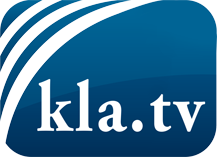 ce que les médias ne devraient pas dissimuler...peu entendu, du peuple pour le peuple...des informations régulières sur www.kla.tv/frÇa vaut la peine de rester avec nous! Vous pouvez vous abonner gratuitement à notre newsletter: www.kla.tv/abo-frAvis de sécurité:Les contre voix sont malheureusement de plus en plus censurées et réprimées. Tant que nous ne nous orientons pas en fonction des intérêts et des idéologies de la système presse, nous devons toujours nous attendre à ce que des prétextes soient recherchés pour bloquer ou supprimer Kla.TV.Alors mettez-vous dès aujourd’hui en réseau en dehors d’internet!
Cliquez ici: www.kla.tv/vernetzung&lang=frLicence:    Licence Creative Commons avec attribution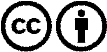 Il est permis de diffuser et d’utiliser notre matériel avec l’attribution! Toutefois, le matériel ne peut pas être utilisé hors contexte.
Cependant pour les institutions financées avec la redevance audio-visuelle, ceci n’est autorisé qu’avec notre accord. Des infractions peuvent entraîner des poursuites.